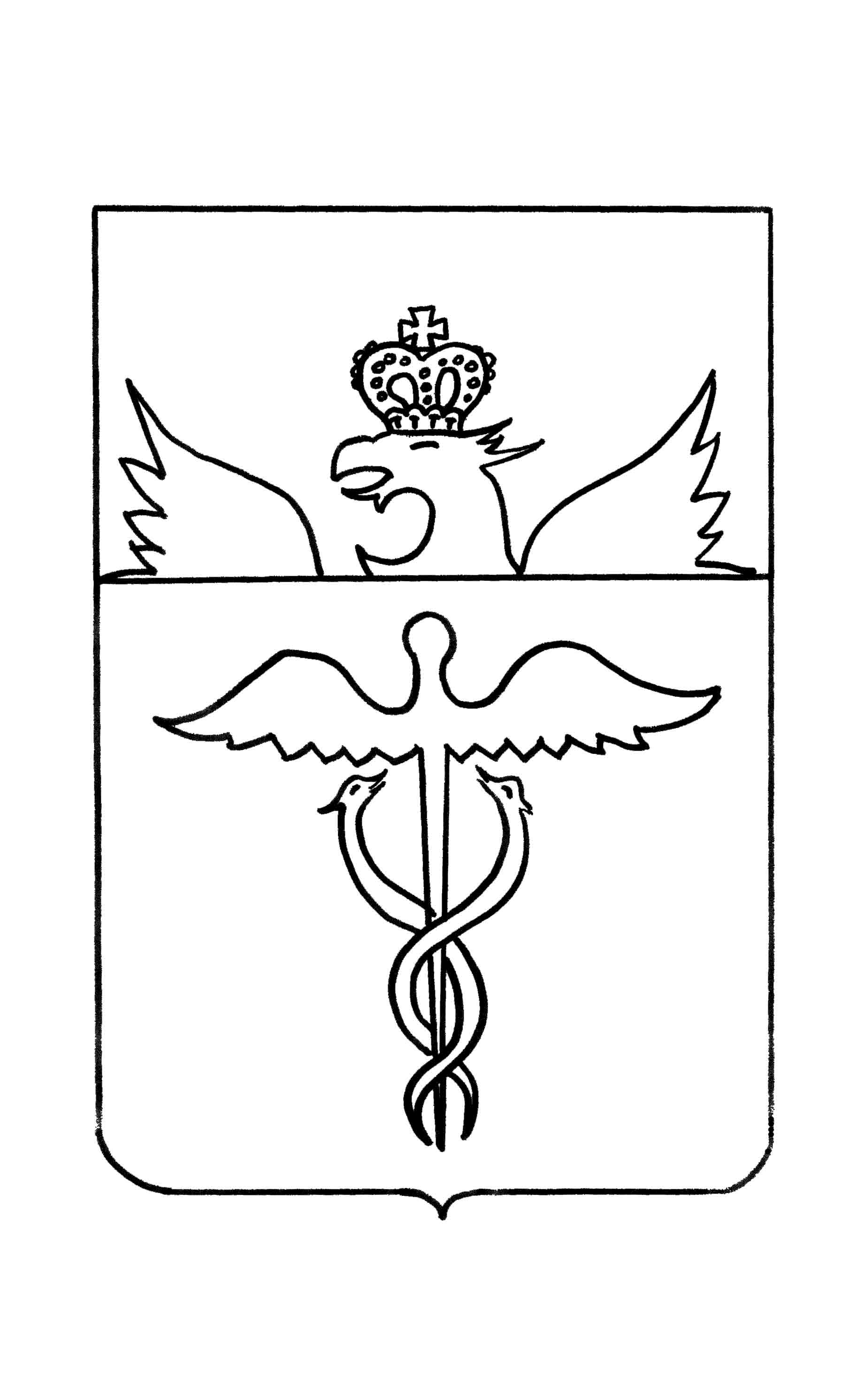  Администрация Бутурлиновского муниципального района  Воронежской области ПОСТАНОВЛЕНИЕот 05.03.2010г. № 330 г. БутурлиновкаОб антикоррупционной экспертизе муниципальных нормативных правовых актов и их проектов В соответствии с Федеральным законом от 17.07.2009г. N 172-ФЗ "Об антикоррупционной экспертизе нормативных правовых актов и проектов нормативных правовых актов", Постановлением Правительства РФ от 05.03.2009 N 196 "Об утверждении Методики проведения экспертизы проектов нормативных правовых актов и иных документов в целях выявления в них положений, способствующих созданию условий для проявления коррупции", закона Воронежской области от 12.05.2009г. № 43-ОЗ «О профилактике коррупции на территории Воронежской области», администрация Бутурлиновского муниципального районаП О С Т АН О В Л Я Е Т:1. Утвердить прилагаемое Положение об антикоррупционной экспертизе муниципальных нормативных правовых актов администрации Бутурлиновского муниципального района, проектов нормативных правовых актов администрации и Совета народных депутатов Бутурлиновского муниципального района в целях выявления в них положений, способствующих созданию условий для проявления коррупции (далее – антикоррупционная экспертиза).2. Возложить на отдел организационной и правовой работы администрации Бутурлиновского муниципального района проведение антикоррупционной экспертизы постановлений администрации, проектов постановлений администрации и решений Совета народных депутатов Бутурлиновского муниципального района, вносимых в Совет народных депутатов в порядке законодательной инициативы главой администрации Бутурлиновского муниципального района.3. Отделу организационной и правовой работы администрации Бутурлиновского муниципального района (Дмитренко С.Н.) подготовить изменения в Положение «О порядке подготовки и издания правовых актов и иных документов администрации Бутурлиновского муниципального района», утвержденного постановлением администрации от 08.09.2006г. № 271.4. Опубликовать настоящее постановление в периодическом печатном издании «Бутурлиновский муниципальный вестник».6. Контроль за исполнением настоящего постановления оставляю за собой.Глава администрации муниципального района  В.Н. ШевцовУтвержденоПостановлением администрацииот 05.03.2010г. N 330Положение об антикоррупционной экспертизе муниципальных нормативных правовых актов администрации Бутурлиновского муниципального района, проектов нормативных правовых актов администрации и Совета народных депутатов Бутурлиновского муниципального района1. Общие положения1.1. Настоящее Положение определяет порядок проведения экспертизы муниципальных нормативных правовых актов, проектов нормативных правовых актов, разрабатываемых структурными подразделениями и отделами администрации, в целях выявления в них коррупциогенных факторов и их последующего устранения (далее – антикоррупционная экспертиза).1.2. Антикоррупционная экспертиза проводится в отношении всех проектов решений Совета народных депутатов, вносимых Главой администрации на рассмотрение Совета народных депутатов в порядке законодательной инициативы, нормативных правовых актов администрации и их проектов, затрагивающих права и свободы человека и гражданина, устанавливающих правовой статус организаций или имеющих межведомственный характер. 2. Порядок проведения антикоррупционной экспертизы 2.1. Антикоррупционная экспертиза действующих муниципальных нормативных правовых актов организуется и проводится отделом организационной и правовой работы администрации по графику, утверждаемому ежегодно главой администрации Бутурлиноского муниципального района по представлению отдела организационной и правовой работы администрации. 	Проект графика антикоррупционной экспертизы действующих муниципальных нормативных правовых актов разрабатывается и вносится на рассмотрение комиссии по противодействию коррупции в Бутурлиновском муниципальном районе отделом организационной и правовой работы администрации Бутурлиновского муниципального района.2.2. Антикоррупционная экспертиза проектов нормативных правовых актов, действующих нормативных правовых актов проводится в соответствии с методикой, утвержденной Правительством РФ. 2.3. Антикоррупционная экспертиза, осуществляется отделом организационной и правовой работы администрации при проведении правовой экспертизы всех проектов решений Совета народных депутатов, вносимых главой администрации на рассмотрение Совета народных депутатов в порядке законодательной инициативы; проектов нормативных правовых актов администрации, затрагивающих права и свободы человека и гражданина (далее проекты документов).При осуществлении антикоррупционной экспертизы проектов документов в рамках осуществления их правовой экспертизы установленный срок согласования указанных проектов с отделом организационной и правовой работы увеличивается на пять рабочих дней.2.4. Результаты, проводимой антикоррупционной экспертизы, отражаются в заключении, подготавливаемом по результатам антикоррупционной экспертизы.Заключение состоит из вводной части, описательной части и выводов.Вводная часть должна содержать:- дату и место подготовки заключения, данные о проводящих экспертизу лицах;- основание для проведения экспертизы;- наименование муниципального нормативного правового акта или его проекта, проходящего экспертизу.Описательная часть заключения составляется в форме последовательного перечня типичных коррупциогенных факторов, содержащихся в нормах муниципального нормативного правового акта или его проекта.При этом после указания содержащегося в муниципальном нормативном правовом акте или его проекте коррупциогенного фактора приводятся все нормы, в которых он содержится, с описанием его проявления в каждой из этих норм (или в нескольких аналогичных нормах) и рекомендации по устранению коррупциогенного фактора для каждой из норм, нескольких или всех содержащих его норм.Отсутствие типичного коррупциогенного фактора в заключении означает, что нормы муниципального правового акта или его проекта проверены на его наличие и ни в одной из этих норм он не выявлен.Выводы по результатам экспертизы должны соответствовать исследовательской части заключения.2.5. Заключение отдела организационной и правовой работы администрации по результатам антикоррупционной экспертизы носит рекомендательный характер и замечания, изложенные в заключении о наличии в тексте проекта документа положений, способствующих созданию условий для проявления коррупции, подлежат обязательному рассмотрению структурным подразделением или отделом администрации Бутурлиновского муниципального района- разработчиками проекта документа.2.6. В случае получения заключения отдела организационной и правовой работы администрации по результатам проведения антикоррупционной экспертизы нормативного правового акта о наличии в его тексте коррупциогенных факторов, структурное подразделение, отдел администрации, разработавшие указанный нормативный правовой акт, в течение десяти рабочих дней со дня поступления заключения осуществляют подготовку проекта нормативного правового акта, устраняющего коррупциогенный фактор, и представляют его в отдел организационной и правовой работы администрации.В случае несогласия с результатами антикоррупционной экспертизы, проведенной отделом организационной и правовой работы, свидетельствующими о наличии в тексте нормативного правового акта коррупциогенных факторов, структурное подразделение, отдел администрации представляет в отдел организационной и правовой работы письменное обоснование своего несогласия.Окончательное решение по заключению отдела организационной и правовой работы администрации по результатам проведения антикоррупционной экспертизы нормативного правового акта принимает глава администрации Бутурлиновского муниципального района.2.7. В случае получения заключения отдела организационной и правовой работы администрации по результатам проведения антикоррупционной экспертизы проекта документа о наличии в тексте коррупциогенных факторов структурное подразделение, отдел администрации ответственные за разработку указанного проекта документа, в течение трех рабочих дней со дня поступления заключения устраняют замечания, изложенные в указанном заключении, и представляют проект документа на повторное согласование в отдел организационной и правовой работы. В данном случае срок согласования проекта документа в отделе организационной и правовой работы администрации не может превышать двух рабочих дней.В случае несогласия с результатами антикоррупционной экспертизы, проведенной отделом организационной и правовой работы администрации, свидетельствующими о наличии в проекте документа, разрабатываемого этим структурным подразделением, отделом администрации, коррупциогенных факторов, структурное подразделение, отдел администрации представляет указанный проект документа в отдел организационной и правовой работы с приложением письменного обоснования своего несогласия.Окончательное решение по данному проекту документа принимает глава администрации Бутурлиновского муниципального района.Руководитель аппарата С.Н. Дмитренко